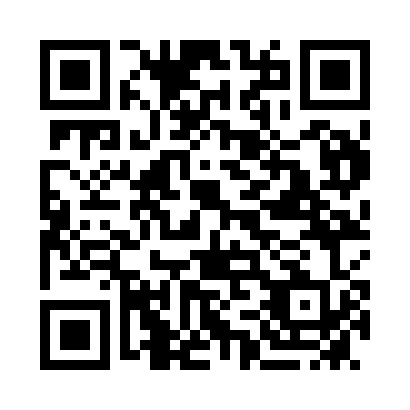 Prayer times for Tanunda, AustraliaWed 1 May 2024 - Fri 31 May 2024High Latitude Method: NonePrayer Calculation Method: Muslim World LeagueAsar Calculation Method: ShafiPrayer times provided by https://www.salahtimes.comDateDayFajrSunriseDhuhrAsrMaghribIsha1Wed5:256:5012:113:105:326:532Thu5:256:5112:113:095:316:523Fri5:266:5112:113:085:306:514Sat5:276:5212:113:085:296:505Sun5:276:5312:113:075:286:496Mon5:286:5412:113:065:276:497Tue5:286:5512:113:055:276:488Wed5:296:5512:113:055:266:479Thu5:306:5612:113:045:256:4610Fri5:306:5712:113:035:246:4611Sat5:316:5812:113:035:236:4512Sun5:326:5812:113:025:226:4413Mon5:326:5912:113:015:226:4414Tue5:337:0012:113:015:216:4315Wed5:337:0112:113:005:206:4216Thu5:347:0112:112:595:196:4217Fri5:357:0212:112:595:196:4118Sat5:357:0312:112:585:186:4119Sun5:367:0412:112:585:176:4020Mon5:377:0412:112:575:176:4021Tue5:377:0512:112:575:166:3922Wed5:387:0612:112:565:166:3923Thu5:387:0612:112:565:156:3824Fri5:397:0712:112:565:156:3825Sat5:397:0812:112:555:146:3826Sun5:407:0812:112:555:146:3727Mon5:407:0912:112:555:136:3728Tue5:417:1012:122:545:136:3729Wed5:427:1012:122:545:136:3630Thu5:427:1112:122:545:126:3631Fri5:437:1212:122:535:126:36